                                        Март – май .МартВ первую весеннюю неделю месяца  в МБДОУ «Радуга» прошли мероприятия, посвященные Международному женскому дню. Воспитатели групп и специалисты ДОУ выбрали тему,  форму проведения,  разработали и провели праздничные встречи с мамочками.  Всем было весело и интересно.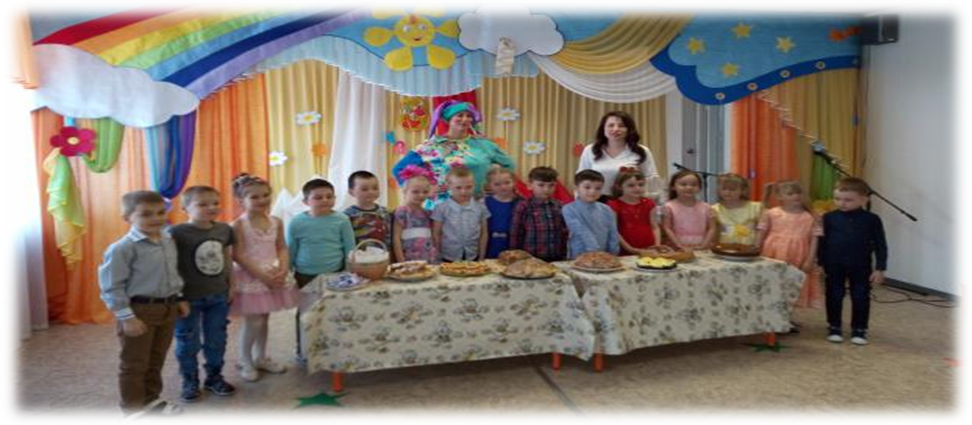 Конкурс «А с чем пирог?» Группа «Ромашки», 6-7лет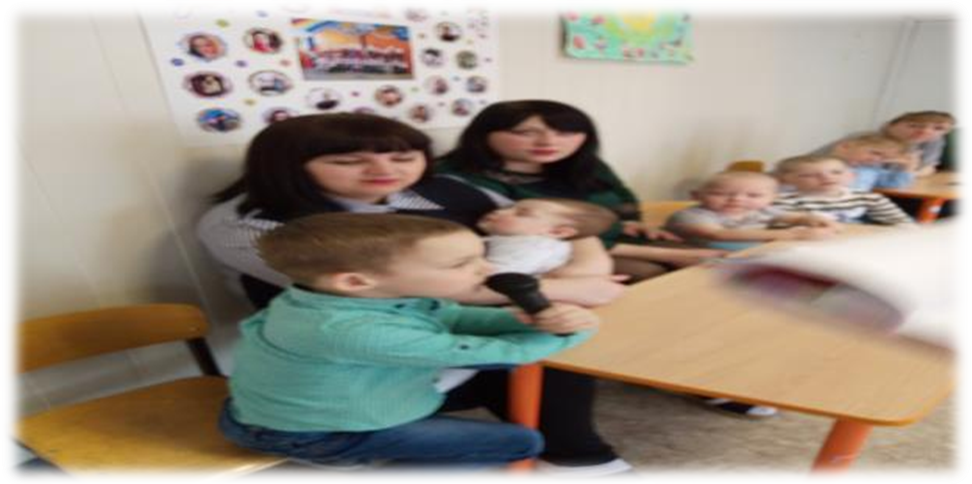  Семейная гостиная  «Моя дружная семья», группа «Почемучки» 5-6лет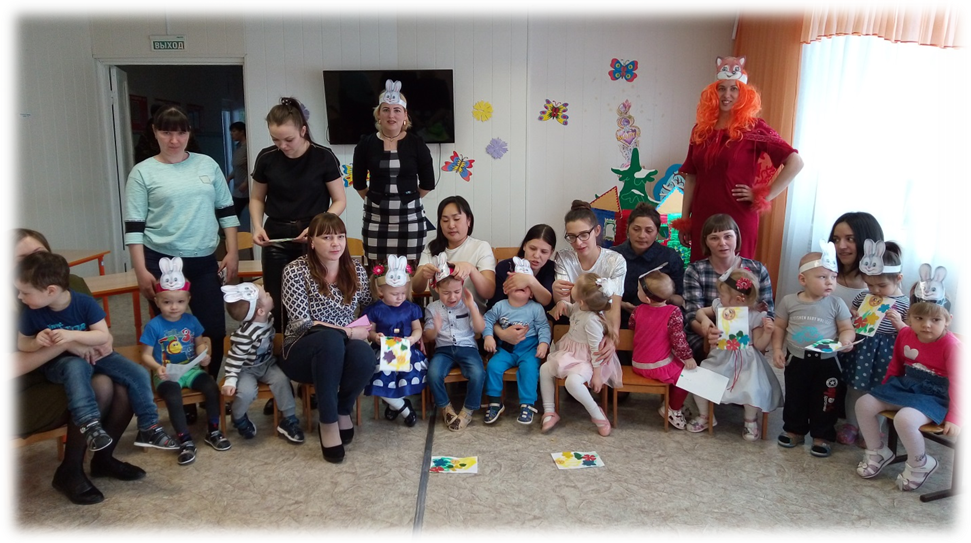 Театрализованная игра «Заюшкина семейка», группа «Солнышко»,1,5-3 летДети и родители приняли активное участие в выпуске праздничных  газет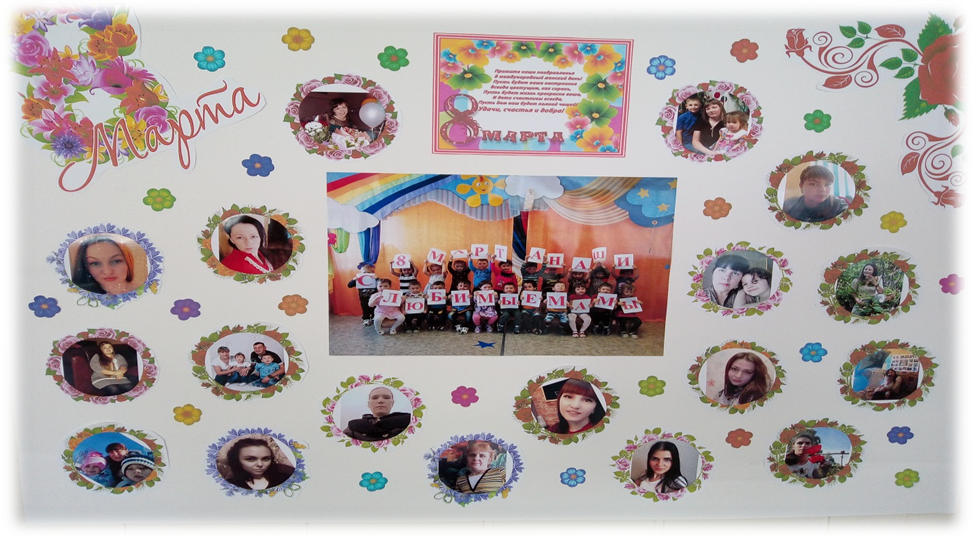 Газета группы «Семицветик»  Дети ДОУ приняли участие в районном конкурсе чтецов «Край цветущих яблонь» и заняли призовые места.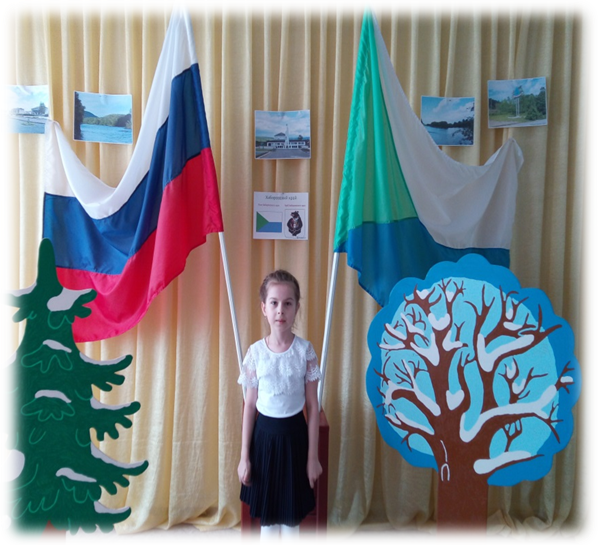 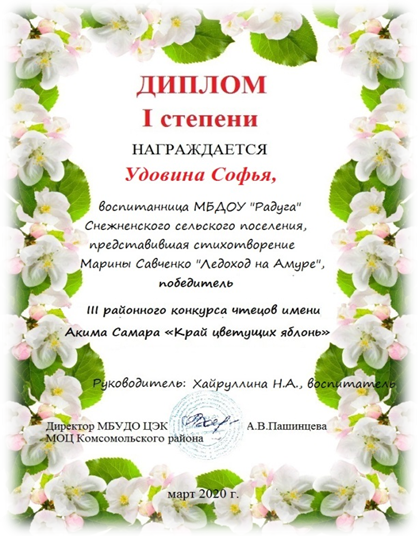 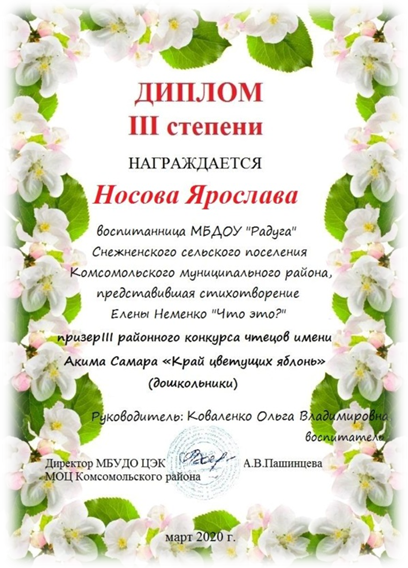 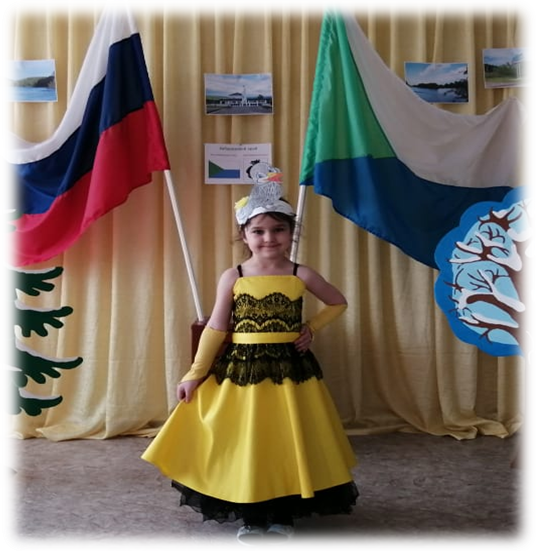 В старшей группе прошел конкурс «Моя мама - рукодельница» 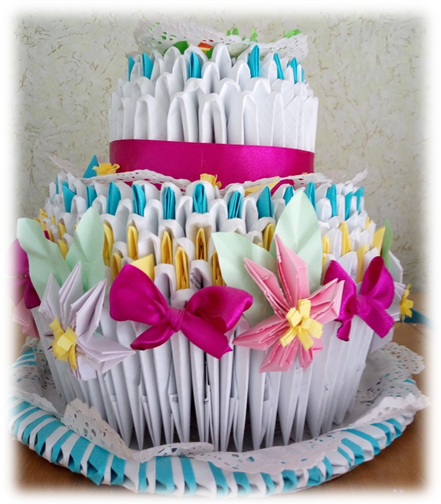 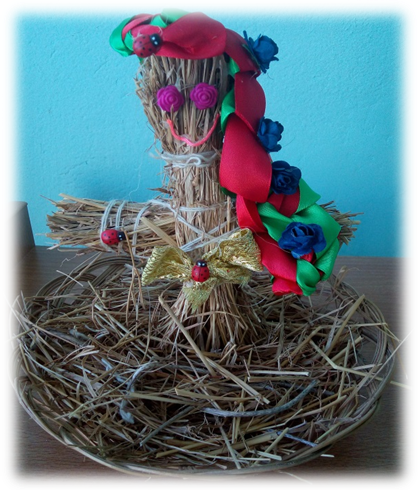 Поделка                                                            Поделка «Соломенное чудо»«Торт «Семейное счастье»   АпрельВ апреле месяце ДОУ работало в условиях самоизоляции. Но педагоги ДОУ  не теряли связи со своими воспитанниками и их семьями.  Детям и родителям были предложены различные образовательные программы на сайтах:  «Учи.ру»,  «Стань школьником с Робобориком», задания по учебному плану.   Дети и родители выполняли различные задания по образовательным направлениям, а педагоги помогали решать те или иные вопросы, возникающие у родителей. 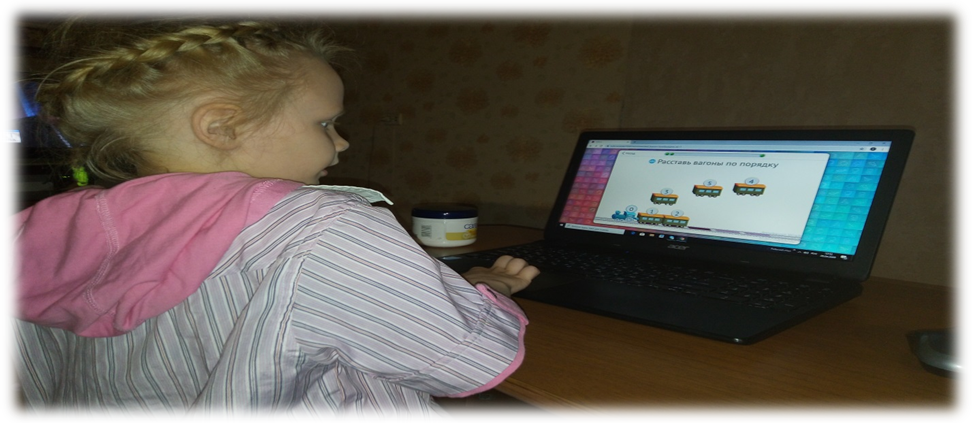 Дети приняли участие в  онлайн-конкурсе «Весна –красна»,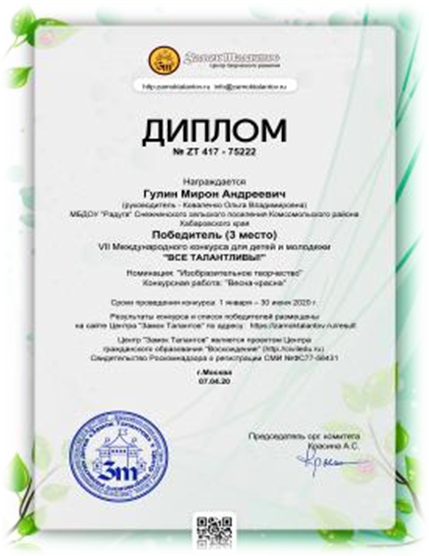 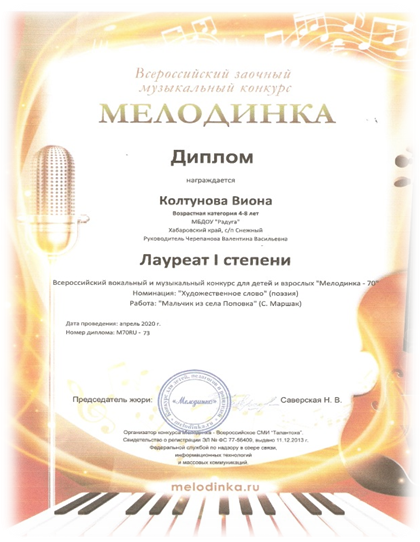        Гулин Мирон,   4 года                 Колтунова Виона,  6 леттак же приняли участие в конкурсе поделок «Космическая феерия»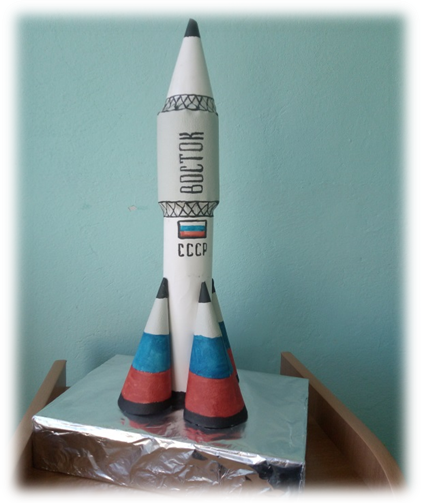 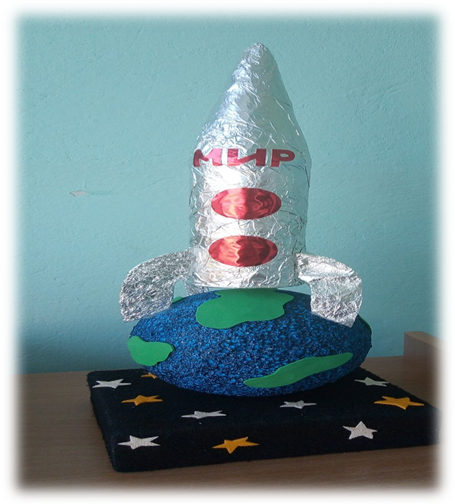 Семья Крузиной Софьи, .         Семья  Криулиной  Лизы, .МайВ мае были подведены итоги муниципального онлайн-конкурса чтецов «Победный май» среди воспитанников МБДОУ «Радуга» и районного конкурса чтецов «Читаем вместе о Победе».Победители конкурса «Победный май» приняли участие в районном конкурсе чтецов и стали призерами, заняв 2-ое место.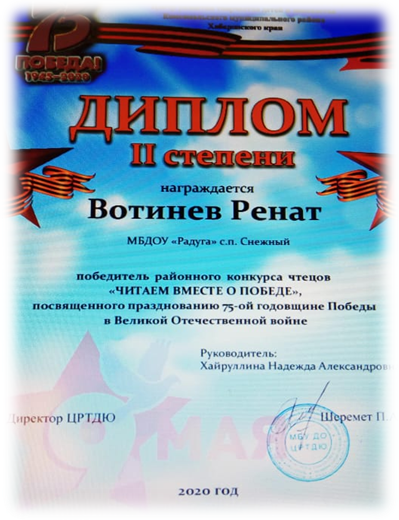 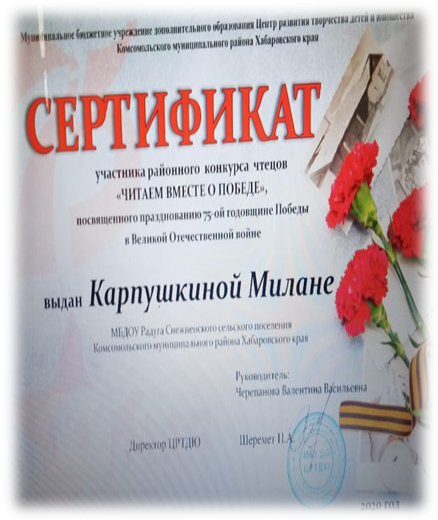 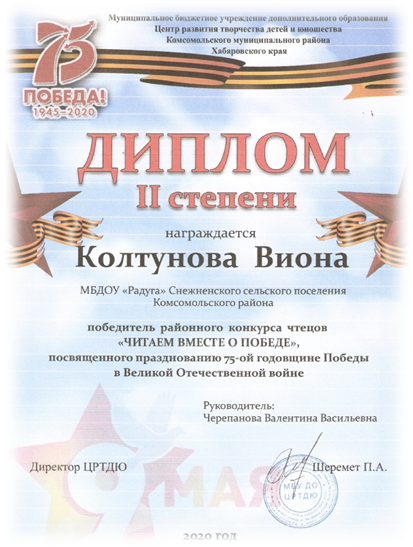 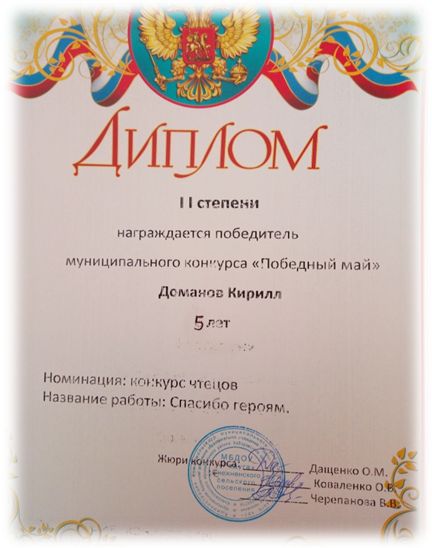 Ссылки на видео: https://youtu.be/Vzb9zbbfAbM   https://youtu.be/8xGsbGIXN1Ahttps://youtu.be/2o4EJ5ur5Hs   https://www.youtube.com/watch?v=FgELzQdYn38-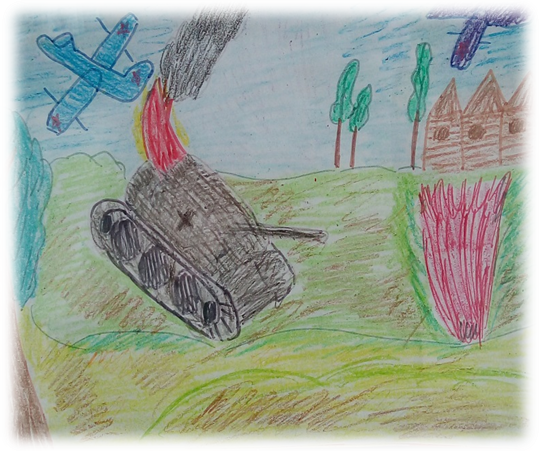 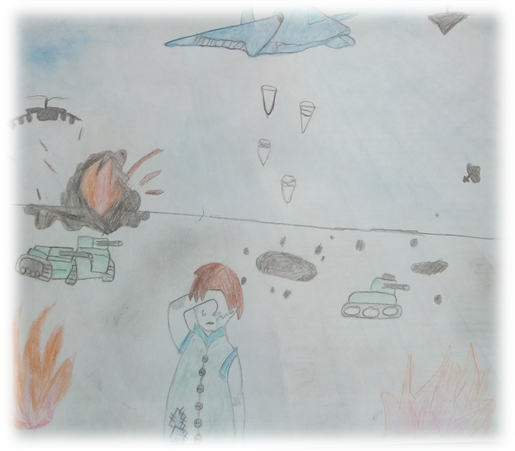 Дети приняли  активное участие в конкурсе рисунков к празднованию Дня Победы, проводимом Домом культуры п. Снежный.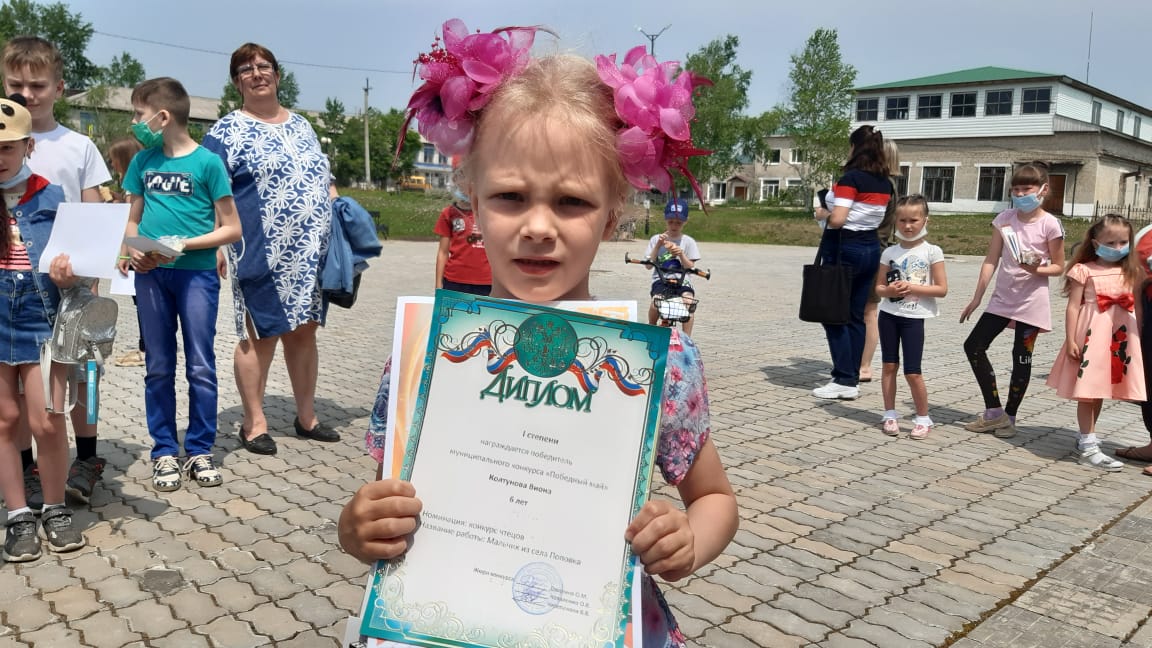 